Методика "Выбор картинок"

Источник: Забрамная С. Д. "От диагностики к развитию": Материалы для психолого-педагогического изучения детей в дошкольных учреждениях и начальных классах школ. - М.: Новая школа, 1998 г. - 144 с.  

 Методика "Выбор картинок"  (предлагается с 6 лет).

Цели исследования: Выявление интересов, предпочитаемых видов деятельности (игровая, трудовая, учебная).Оборудование: 15 картинок с изображением трех видов деятельности: игровой, трудовой, учебной .

Процедура проведения: Перед ребенком произвольно раскладывают 15 картинок с изображением трех видов деятельности. Предлагают рассмотреть картинки, после чего дают инструкцию: "Возьми те картинки, которые тебе интересны". В качестве уточнения вопрос: "Чем бы тебе хотелось заниматься?"

Анализ результатов
Дети с нормальным умственным развитием понимают смысл задания и обдуманно подходят к выбору картинок. В 7 лет большая часть детей выбирает картинки, относящиеся к школе. Но в то же время в возрасте 6—7 лет еще могут быть не сформированы мотивы учебной деятельности. Это зависит от условий жизни и воспитания ребенка. В этих случаях проявляются игровые интересы и происходит выбор картинок с игровыми ситуациями или занятиями, знакомыми по собственному опыту и наблюдениям.

Дети умственно отсталые не понимают смысла задания, и уточняющие вопросы им не помогают. Они наугад берут картинки, называя, что на них изображено. Цели учебной деятельности в возрасте 6—7 лет ими не осознаются. Утвердительные ответы на вопросы: "Хочешь ли учиться?", "Хочешь идти в школу?" являются результатом воздействия взрослых. 

Дети с задержкой психического развития понимают задание, выбирая, как правило, картинки с изображением игровых ситуаций. Представления об учебной деятельности у них поверхностны, привлекает лишь ее внешняя сторона (портфель, обстановка классных комнат и т.д.).


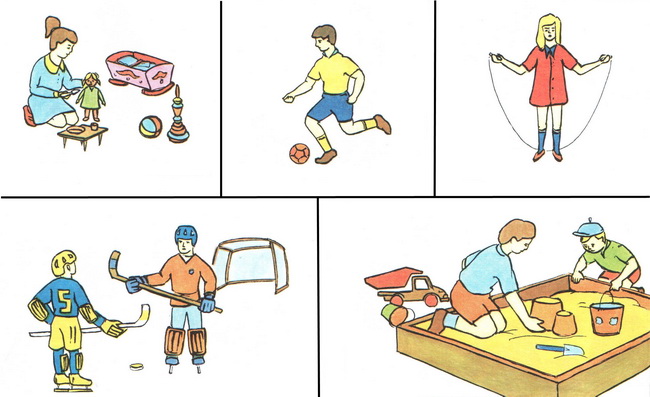 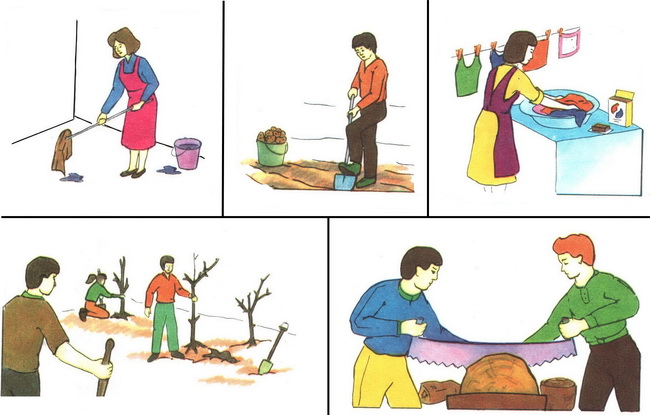 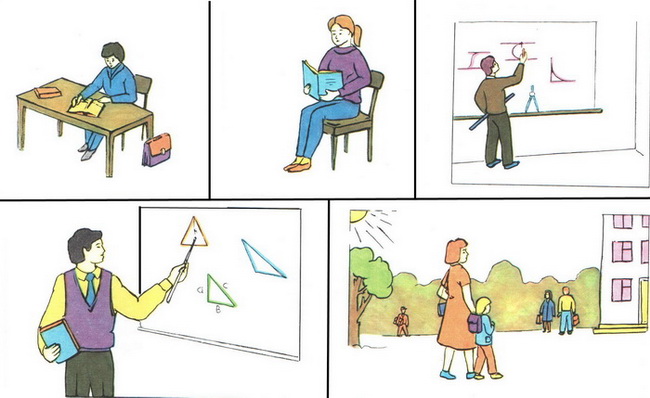 